от 25 августа 2021 года									           № 932О проведении аукциона открытого по составу участников и форме подачи предложений по цене на право заключения договора аренды имущества, находящегося в муниципальной собственности городского округа город Шахунья Нижегородской областиРуководствуясь Гражданским кодексом Российской Федерации, Федеральным законом от 26.07.2006 № 135-ФЗ «О защите конкуренции», Федеральным законом от 24.07.2007 года № 209-ФЗ «О развитии среднего и малого предпринимательства в Российской Федерации», решением Совета депутатов городского округа город Шахунья Нижегородской области от 31.07.2020 № 43-5 «Об имущественной поддержке субъектов малого и среднего предпринимательства и организаций, образующим инфраструктуру поддержки субъектов малого и среднего предпринимательства при предоставлении муниципального имущества городского округа город Шахунья Нижегородской области»,  администрация  городского  округа город Шахунья Нижегородской области  п о с т а н о в л я е т:1. Утвердить прилагаемую аукционную документацию для проведения аукциона открытого по составу участников и форме подачи предложений по цене на право заключения договора аренды имущества, находящегося в муниципальной собственности городского округа город Шахунья Нижегородской области.2. Управлению экономики, прогнозирования, инвестиционной политики и муниципального имущества городского округа город Шахунья Нижегородской области: - обеспечить выполнение необходимых действий, установленных настоящим постановлением; - обеспечить опубликование информационного сообщения о проведении аукциона в сети Интернет на сайте Российской Федерации www torgi.gov.ru, на сайте администрации городского округа город Шахунья Нижегородской области 
www.shahadm.ru.3. Рекомендовать межведомственной комиссии по рассмотрению заявлений граждан и юридических лиц по предоставлению муниципального имущества и земельных участков, проведению торгов, конкурсов, аукционов на территории городского округа город Шахунья Нижегородской области провести аукцион в сроки, установленные прилагаемой аукционной документацией.4. Начальнику общего отдела администрации городского округа город Шахунья Нижегородской области опубликовать настоящее постановление на сайте администрации городского округа город Шахунья Нижегородской области.Глава местного самоуправлениягородского округа город Шахунья						          Р.В.КошелевУТВЕРЖДЕНАпостановлением администрациигородского округа город Шахунья Нижегородской областиот 25.08.2021 г. № 932Аукционная документация для проведения аукциона, открытого по составу участников и форме подачи предложений по цене на право заключения договора аренды имущества, находящегося в муниципальной собственности городского округа город Шахунья1. Общие положения 	1.1. Настоящая документация разработана в соответствии со ст. 447- 449, 608 ГК РФ, Федеральным Законом от 26.07.2006 года № 135-ФЗ «О защите конкуренции», Федеральным законом от 24.07.2007 года № 209-ФЗ «О развитии среднего и малого предпринимательства в Российской Федерации», Приказом Федеральной антимонопольной службы от 10.02.2010 № 67 «О порядке проведения конкурсов или аукционов на право заключения договоров аренды, договоров безвозмездного пользования, договоров доверительного управления имуществом, иных договоров, предусматривающих переход прав владения и (или) пользования в отношении государственного или муниципального имущества, и перечне видов имущества, в отношении которого заключение указанных договоров может осуществляться путем проведения торгов в форме конкурса», решением Совета депутатов городского округа город Шахунья Нижегородской области от 31.07.2020 № 43-5 «Об имущественной поддержке субъектов малого и среднего предпринимательства и организаций, образующим инфраструктуру поддержки субъектов малого и среднего предпринимательства при предоставлении муниципального имущества городского округа город Шахунья Нижегородской области», Перечнем муниципального имущества городского округа город Шахунья Нижегородской области, предназначенного для предоставления во владение и (или) пользование субъектам малого и среднего предпринимательства и организациям организующим инфраструктуру поддержки малого и среднего предпринимательства», утвержденным постановлением администрации городского округа город Шахунья Нижегородской области 08.08.2016 № 904.1.2. Целью проведения аукциона является:- обеспечение эффективности использования имущества, находящегося в собственности городского округа город Шахунья Нижегородской области;- заключения договора аренды недвижимого имущества, находящегося в муниципальной собственности городского округа город Шахунья Нижегородской области, включенного в Перечень муниципального имущества городского округа город Шахунья Нижегородской области, предназначенного для предоставления во владение и (или) пользование субъектам малого и среднего предпринимательства и организациям, организующим инфраструктуру поддержки малого и среднего предпринимательства.1.3. При проведении аукциона не допускается:- создание преимущественных условий, в том числе предоставление доступа к конфиденциальной информации, для участия отдельного лица или группы лиц;- осуществление организатором аукциона координации деятельности участников торгов, в результате которой имеет либо может иметь место ограничение конкуренции между участниками или ущемление их интересов;- необоснованное ограничение доступа к участию в аукционе.1.4. Во избежание конфликтных ситуаций организатором аукциона при проведении торгов осуществляется аудио- или видеозапись.1.5. Организатором аукциона является Управление экономики, прогнозирования, инвестиционной политики и муниципального имущества городского округа город Шахунья Нижегородской области (далее - Организатор аукциона (торгов).1.6. Сведения об Организаторе аукциона:- Место нахождения: Нижегородская область, г. Шахунья, пл. Советская, д.1, каб. 71, 72;- Почтовый адрес: 606910, Нижегородская область, г. Шахунья, пл. Советская, д.1;- Адрес электронной почты организатора аукциона: Е-МАIL kumi_shah@mail.ru.- Контактный телефон: (883152) 2-67-60, 2-73-09;            - Официальный сайт организатора аукциона: www. shahadm.ru.- Контактное лицо: Елькин Олег Анатольевич.2. Имущество, выставляемое на торги2.1. Информация об объекте:Лот № 1:Описание объекта недвижимого имущества: нежилое помещение №5,Местоположение: Нижегородская область, г. Шахунья, д. Большая Музя, ул. Центральная, д.35.Целевое назначение: торговое.Начальная цена договора за месяц (без НДС): 4288 (четыре тысячи двести восемьдесят восемь) рублей 40 коп. Начальная цена определена на основании отчета об определении рыночной стоимости права аренды оборудования № 07-06 от 24.08.2021, выполненного оценщиком, занимающимся частной практикой Ковалем Д.С. Сумма задатка (20%): 857 (восемьсот пятьдесят семь) рублей 68 копеек без НДС.Шаг аукциона (5%) максимум: 214 (двести четырнадцать) рублей 42 копейки. Вид предоставляемого права: аренда на 5 лет (с даты подписания договора аренды).Технические характеристики: состояние удовлетворительное, общая площадь помещения 30,2 кв.м., кадастровый номер 52:03:0060020:467.Обременений: нет.Ограничений: участником аукциона могут быть только субъекты малого и среднего предпринимательства и организации, образующие инфраструктуру поддержки субъектов малого и среднего предпринимательства. При заключении договора аренды муниципального имущества, выставляемого по Лоту №1 предусматриваются следующие льготные условия по размеру арендной платы:- арендная плата вносится в следующем порядке:в первый год аренды - 40 процентов размера арендной платы;во второй год аренды - 60 процентов размера арендной платы;в третий год аренды - 80 процентов размера арендной платы;в четвертый год аренды и далее - 100 процентов размера арендной платы.Указанная льгота предоставляется при первичном заключении договора аренды имущества, а также при последующих заключениях договора аренды на это же имущество, с учетом совокупного срока использования муниципального имущества. При последующем заключении договора аренды муниципального имущества, совокупный срок использования которого превышает 3 года, льгота по арендной плате не предоставляется.Льгота по арендной плате не предоставляется в случае наличия у арендатора задолженности по арендной плате за муниципальное имущество. В случае образования задолженности у арендатора муниципального имущества, за 2 срока внесения платежа льгота отменяется, о чем арендатор уведомляется арендодателем в письменном виде. В случае отмены льгот применяется размер арендной платы, определенный без учета льгот и установленный договором аренды.2.2. Все заинтересованные лица могут ознакомиться с указанным выше имуществом:- со вторника по четверг с 14.00 до 16.00, предварительно уведомив Организатора аукциона (торгов) по телефону (883152) 2-67-60, 2-73-09. 2.3. Указанное муниципальное имущество передается Победителю аукциона по Лоту № 1 по акту приема-передачи.По истечении срока действия договора аренды, а также при досрочном расторжении договора аренды по соглашению сторон либо по иным причинам, предусмотренным условиями договора, имущество возвращается собственнику по акту приема-передачи в том состоянии, в котором Победитель (Арендатор) его получил, с учетом нормального износа или в состоянии, обусловленном договором.Возврат имущества в неудовлетворительном состоянии отражается в акте приема-передачи, в котором определяется размер ущерба, нанесенного объекту, и сроки его возмещения.3.Требования к участникам аукциона 3.1. Участником аукциона могут являться только субъекты малого и среднего предпринимательства, внесенные в Единый реестр субъектов МСП налоговой службой Российской Федерации, имеющие право на поддержку органами государственной власти и органами местного самоуправления в соответствии с частями 3 и 5 статьи 14 Федерального закона "О развитии малого и среднего предпринимательства в Российской Федерации", или организации, образующие инфраструктуру поддержки субъектов малого и среднего предпринимательства своевременно подавшие заявки, оплатившие задаток в порядке и сроки, установленные Документацией об аукционе и признанные участниками аукциона. 3.2. Участник аукциона: - не должен находиться в процессе ликвидации, - в отношении него не должно быть открыто конкурсное управление;- не должен быть признан банкротом;- должно отсутствовать решение о приостановлении деятельности заявителя в порядке, предусмотренном Кодексом Российской Федерации об административных правонарушениях.3.3. У участника аукциона должна отсутствовать задолженность по начисленным налогам, сборам и иным обязательным платежам в бюджеты любого уровня или государственные внебюджетные фонды за прошедший календарный год, размер которой превышает двадцать пять процентов балансовой стоимости активов участника специализированного аукциона по данным бухгалтерской отчетности за последний завершенный отчетный период. 4. Организация аукциона4.1. Решение о проведении аукциона принято постановлением администрации городского округа город Шахунья Нижегородской области от ________ № _____«О проведении аукциона открытого по составу участников и форме подачи предложений по цене на право заключения договоров аренды имущества, находящегося в муниципальной собственности городского округа город Шахунья Нижегородской области».4.2. Извещение о проведении аукциона и аукционная документация размещены на официальном сайте РФ torgi.gov.ru, сайте администрации городского округа город Шахунья www. shahadm.ru.После размещения на вышеуказанных сайтах аукционной документации извещения о проведении аукциона Организатор торгов на основании заявления любого заинтересованного лица, поданного в письменной форме, в течение двух рабочих дней, с даты получения соответствующего заявления, предоставляет такому лицу аукционную документацию на бумажном носителе по адресу: Нижегородская область, г. Шахунья, пл. Советская д. 1, каб.71 в рабочие дни:- понедельник – четверг:  с 08.00 до 12.00 и с 13.00 до 17.00 часов;- пятница: с 8.00 до 12.00 и с 13.00 до 16.00.Плата за предоставление Документации об аукционе не взимается. 4.3. Дата и время проведения аукциона:Аукцион назначен на 02 октября 2021 года в 11 час. 00 мин.	4.4. Место проведения аукциона:Аукцион проводится по адресу: Нижегородская область, г. Шахунья, пл. Советская, д.1, зал заседаний администрации городского округа город Шахунья Нижегородской области. 4.5. Заявки и документы на участие в аукционе принимаются по рабочим дням с 30 августа 2021 года. (понедельник – четверг с 8.00 до 12.00 и с 13.00 до 17.00; пятница с 8.00 до 12.00 и с 13.00 до 14.00, кроме выходных и праздничных дней) по адресу: Нижегородская область, г. Шахунья, пл. Советская, д.1, кабинет № 71, 72.Заявитель вправе подать только одну заявку в отношении каждого предмета аукциона (Лота).Последний день приема заявок и документов 30 сентября 2021 года до 10 час.00 мин.Заявки на участие в аукционе, представленные после окончания установленного срока приема заявок, не рассматриваются и в тот же день возвращаются соответствующим заявителям.4.6. Заседание Единой комиссии по проведению конкурсов и аукционов по признанию заявителей участниками аукциона состоится 30 сентября 2021 года в 11 час.00 мин. по адресу Организатора торгов.4.7. Одним из обязательных условий участия в аукционе Организатором торгов рассматривается оплата задатка за участие в аукционе в сумме 20%: по Лоту №1– 857 (восемьсот пятьдесят семь) рублей 68 копеек без НДС.Внесение задатка третьими лицами не допускается.Задаток перечисляется по реквизитам: УФК по Нижегородской области (Финансовое управление городского округа город Шахунья Нижегородской области, Управление экономики, прогнозирования, инвестиционной политики и муниципального имущества городского округа город Шахунья Нижегородской области л/с 05323200450, ИНН 5239005039, КПП 523901001, р/с 40102810745370000024, банк– Волго-Вятское ГУ Банка России //УФК по Нижегородской области г. Нижний Новгород, БИК 012202102, ОКТМО 22758000, казначейский счет №03232643227580003200, назначение платежа: задаток за участие в аукционе 02.10.2021 по Лоту №1. Форма возврата задатка заявителю – безналичная.Задаток возвращается на счет заявителя в сроки, предусмотренные действующим законодательством, и настоящей Аукционной документацией.4.8. Срок поступления задатка на счет Организатора аукциона не позднее  30.09.2021 года 10 час.00 мин. Претенденты, задатки которых не поступили на счет Организатора аукциона в указанный срок, к участию в аукционе не допускаются. 4.9. В случае если по окончании срока подачи заявок на участие в аукционе подана только одна заявка или не подано ни одной заявки, аукцион признается несостоявшимся (последствия признания аукциона несостоявшимся указаны в разделе 10 Аукционной документации).5. Разъяснение положений аукционной документации и внесение в нее изменений 5.1. Любое заинтересованное лицо вправе направить в письменной форме, в том числе в форме электронного документа (Е-МАIL kumi_shah@mail.ru.), Организатору аукциона запрос о разъяснении положений аукционной документации.	В течение двух рабочих дней с даты поступления указанного запроса Организатор аукциона обязан направить в письменной форме или в форме электронного документа разъяснения положений аукционной документации, если указанный запрос поступил к нему не позднее чем за три рабочих дня до даты окончания срока подачи заявок на участие в аукционе.В течение одного дня с даты направления разъяснения положений аукционной документации по запросу заинтересованного лица такое разъяснение размещается на сайте Организатора торгов с указанием предмета запроса, но без указания заинтересованного лица, от которого поступил запрос.	5.2. Организатор аукциона по собственной инициативе вправе принять решение о внесении изменений в аукционную документацию не позднее чем за пять дней до даты окончания срока подачи заявок на участие в аукционе.	Изменение предмета аукциона не допускается.В течение одного дня с даты принятия указанного решения такие изменения размещаются на официальном сайте РФ torgi.gov.ru и сайте администрации городского округа город Шахунья Нижегородской области www. shahadm.ru.	В течение двух рабочих дней с даты принятия указанного решения такие изменения направляются заказными письмами или в форме электронных документов всем заявителям, которым была предоставлена аукционная документация. При этом срок подачи заявок на участие в аукционе должен быть продлен таким образом, чтобы с даты размещения на официальном сайте торгов изменений, внесенных в аукционную документацию, до даты окончания срока подачи заявок на участие в аукционе он составлял не менее пятнадцати дней.	5.3. Организатор торгов вправе отказаться от проведения аукциона в любое время, но не позднее чем за пять дней до окончания срока подачи заявок на участие в аукционе.	Извещение об отказе от проведения от проведения аукциона размещается на официальном сайте организатора торгов, сайте торгов в течении одного дня с даты принятия решения об отказе от проведения аукциона. В течении двух рабочих дней с даты принятия указанного решения Организатор аукциона направляет соответствующие уведомления всем заявителям. В случае, если установлено требование о внесении задатка, организатор аукциона возвращает заявителям задаток в течении пяти рабочих дней с даты принятия решения об отказе от проведения аукциона.6. Порядок подачи и отзыва заявок на участие в аукционе6.1. Заявка на участие в аукционе подается в срок, указанный в пункте 4 настоящей документации и по форме (Приложение № 1), которые установлены аукционной документацией. Заявка на бумажном носителе подается по адресу: Нижегородская область, г. Шахунья, пл. Советская, д.1, каб.71,72.  Подача заявки на участие в аукционе является акцептом (положительным ответом) на оферту (предложения, содержащиеся в информационном сообщении и настоящей аукционной документации) в соответствии со ст. 438 ГК РФ.6.2. К заявке на участие в аукционе прилагаются следующие документы: 1. Сведения и документы о заявителе, подавшем такую заявку:фирменное наименование (наименование), сведения об организационно-правовой форме, о месте нахождения, почтовый адрес (для юридического лица), фамилия, имя, отчество, паспортные данные, сведения о месте жительства (для физического лица), номер контактного телефона;полученную не ранее чем за шесть месяцев до даты размещения на официальном сайте торгов Извещения о проведении аукциона выписку из единого государственного реестра юридических лиц или нотариально заверенную копию такой выписки (для юридических лиц); полученную не ранее чем за шесть месяцев до даты размещения на официальном сайте торгов извещения о проведении аукциона выписку из единого государственного реестра индивидуальных предпринимателей или нотариально заверенную копию такой выписки (для индивидуальных предпринимателей), копии документов, удостоверяющих личность (для иных физических лиц), надлежащим образом заверенный перевод на русский язык документов о государственной регистрации юридического лица или физического лица в качестве индивидуального предпринимателя в соответствии с законодательством соответствующего государства (для иностранных лиц), полученные не ранее чем за шесть месяцев до даты размещения на официальном сайте торгов извещения о проведении аукциона;документ, подтверждающий полномочия лица на осуществление действий от имени заявителя - юридического лица (копия решения о назначении или об избрании либо приказа о назначении физического лица на должность, в соответствии с которым такое физическое лицо обладает правом действовать от имени заявителя без доверенности (далее - руководитель). В случае если от имени заявителя действует иное лицо, заявка должна содержать также доверенность на осуществление действий от имени заявителя, заверенную печатью заявителя и подписанную руководителем заявителя (для юридических лиц) или уполномоченным этим руководителем лицом, либо нотариально заверенную копию такой доверенности. В случае если указанная доверенность подписана лицом, уполномоченным руководителем заявителя, заявка на участие в аукционе должна содержать также документ, подтверждающий полномочия такого лица;копии учредительных документов заявителя (для юридических лиц);решение об одобрении или о совершении крупной сделки либо копия такого решения в случае, если требование о необходимости наличия такого решения для совершения крупной сделки установлено законодательством Российской Федерации, учредительными документами юридического лица и если для заявителя заключение договора, внесение задатка или обеспечение исполнения договора являются крупной сделкой.заявление об отсутствии решения о ликвидации заявителя - юридического лица, об отсутствии решения арбитражного суда о признании заявителя - юридического лица, индивидуального предпринимателя банкротом и об открытии конкурсного производства, об отсутствии решения о приостановлении деятельности заявителя в порядке, предусмотренном Кодексом Российской Федерации об административных правонарушениях.документы или копии документов, подтверждающие внесение задатка заявителем (платежное поручение, подтверждающее перечисление задатка).К заявке прилагается опись прилагаемых документов в 2-х экземплярах.          6.3. Заявка и прилагаемые к ней документы, указанные в аукционной документации, регистрируются в журнале регистрации заявок, с присвоением каждой заявке номера и с указанием даты и времени ее приема. 	6.4. Если документы, перечисленные в подпункте 6.2. настоящей статьи, оформлены не в соответствии с требованиями аукционной документации, Организатор торгов не принимает к регистрации такой пакет документов.6.5. Заявитель вправе отозвать заявку в любое время до установленных даты и времени начала рассмотрения заявок на участие в аукционе. В этом случае Организатор аукциона обязуется вернуть задаток заявителя в течении пяти рабочих дней с даты поступления Организатору аукциона уведомления об отзыве заявки на участие в аукционе.В случае отзыва претендентом заявки позднее даты окончания приема заявок задаток возвращается в порядке, установленном для участников аукциона.  7. Порядок рассмотрения заявок на участие в аукционе	7.1. Признание заявителей участниками аукциона производится Единой комиссией по проведению конкурсов и аукционов по адресу Организатора аукциона 30 сентября 2021 года в 11 час.00 мин.7.2. Единая комиссией по проведению конкурсов и аукционов рассматривает заявки на участие в аукционе на предмет соответствия требованиям, установленным аукционной документацией, и соответствия заявителей требованиям, предъявляемым к участникам аукциона.	7.3.  В случае установления факта подачи одним заявителем двух и более заявок на участие в аукционе в отношении одного и того же лота при условии, что поданные ранее заявки таким заявителем не отозваны, все заявки на участие в аукционе такого заявителя, поданные в отношении данного лота, не рассматриваются и возвращаются такому заявителю.7.4. Единая комиссией по проведению конкурсов и аукционов принимает решение о признании претендентов участниками аукциона либо об отказе в допуске претендентов к участию в аукционе, которое оформляется Протоколом признания претендентов участниками аукциона.Претендент не допускается к участию в аукционе по следующим причинам:- представлены не все документы в соответствии с перечнем, указанном в аукционной документации;- несоответствие заявки на участие в аукционе требованиям аукционной документации;- заявка подана лицом, не уполномоченным претендентом на осуществление таких действий;- невнесение задатка либо не подтверждение поступления в установленный срок задатка на счет Организатора аукциона;- наличия решения о ликвидации заявителя или наличия решения Арбитражного суда о признании заявителя банкротом и об открытии конкурсного производства;Перечень оснований отказа претенденту в участии в аукционе является исчерпывающим.В случае установления факта недостоверности сведений, содержащихся в документах, представленных заявителем, аукционная (конкурсная) комиссия обязана отстранить такого заявителя или участника аукциона от участия в аукционе на любом этапе его проведения.7.5. В случае если принято решение об отказе в допуске к участию в аукционе всех заявителей или о признании только одного заявителя участником аукциона, аукцион признается несостоявшимся.7.6. Претенденты приобретают статус участников аукциона с момента оформления Организатором аукциона Протокола признания претендентов участниками аукциона.7.7. Претенденты, признанные участниками аукциона, и претенденты, не допущенные к участию в аукционе, уведомляются о принятом решении не позднее следующего рабочего дня с даты подписания Протокола, путем вручения им под расписку соответствующего уведомления либо направления такого уведомления по почте заказным письмом.7.8. Организатор аукциона возвращает задаток претенденту, не допущенному к участию в аукционе, в течение пяти рабочих дней со дня подписания Протокола  о признании претендентов участниками аукциона.7.9. Организатор аукциона размещает указанный Протокол на официальном сайте на официальном сайте РФ torgi.gov.ru и сайте администрации городского округа город Шахунья www. shahadm.ru. в день окончания рассмотрения заявок на участие в аукционе.8 . Порядок проведения аукциона8.1. В аукционе участвуют только заявители, признанные участниками аукциона либо их представители.8.2. Аукцион проводится Организатором торгов в присутствии членов Единой комиссией по проведению конкурсов и аукционов 02 октября 2021 года в 11 час. 00 мин. по адресу: Нижегородская область, г. Шахунья, пл. Советская, д.1, зал заседаний администрации городского округа город Шахунья Нижегородской области.8.3. Аукцион проводится путем повышения начальной цены лота, указанной в извещении о проведении аукциона, на «шаг аукциона».8.4. «Шаг аукциона» устанавливается в размере пяти процентов начального размера арендной платы. В случае если после троекратного объявления последнего предложения о цене договора (цена договора складывается из начальной цены лота плюс «шаг аукциона») ни один из участников аукциона не заявил о своем намерении предложить более высокую цену договора, аукционист снижает «шаг аукциона» на 0,5 процента начальной цены лота, но не ниже 0,5 процента начальной цены лота.8.5. Аукционист выбирается из числа членов Единой комиссии по проведению конкурсов и аукционов.8.6. Аукцион проводится в следующем порядке:- секретарь Единой комиссией по проведению конкурсов и аукционов непосредственно перед началом проведения аукциона регистрирует явившихся на аукцион участников. При регистрации участникам аукциона (либо их представителям) выдаются пронумерованные карточки (далее – карточки);- аукцион начинается с объявления аукционистом начала проведения аукциона, номера лота, предмета договора, начальной цены лота, «шага аукциона», после чего аукционист предлагает участникам аукциона заявлять свои предложения о цене договора путем поднятия карточек;- после объявления начальной цены лота и «шага аукциона» аукционист предлагает участникам аукциона заявлять свои предложения о цене договора, превышающей начальную цену. Каждая последующая цена, превышающая предыдущую цену на «шаг аукциона», заявляется участниками аукциона путем поднятия карточек- участник аукциона готовый увеличить цену договора на несколько «шагов аукциона» поднимает карточку и объявляет количество «шагов аукциона» либо называет сумму кратную «шагу аукциона»;- при отсутствии предложений со стороны иных участников аукциона аукционист повторяет последнюю цену договора 3 раза. Если до третьего повторения заявленной цены ни один из участников аукциона не поднял карточку и не заявил последующую цену, аукцион завершается;- по завершении аукциона аукционист объявляет об окончания проведения аукциона, последнее и предпоследнее предложение о цене договора, номер карточки и наименование победителя аукциона, а также наименование участника аукциона, сделавшего предпоследнее предложение о цене договора.   - Победителем аукциона признается участник, номер карточки которого и заявленная им цена были названы аукционистом последними.	8.7. При проведении аукциона Организатор аукциона в обязательном порядке осуществляет аудио- или видеозапись аукциона и ведет протокол аукциона. 8.8. Цена договора, предложенная победителем аукциона, вносится в протокол об итогах аукциона. Цена указывается числом и прописью. В случае если числом и прописью указаны разные цены, во внимание принимается цена, указанная прописью.В протокол также вносится информация об участнике аукциона, который сделал предпоследнее предложение о цене договора и его предложение о цене договора. 8.9. Протокол подписывается всеми присутствующими членами Единой комиссией по проведению конкурсов и аукционов, аукционистом, уполномоченным Организатором торгов, представителем, осуществляющим аудио- или видеозапись, а также победителем аукциона. 8.10. Итоговый протокол составляется в двух экземплярах, один из которых остается у Организатора торгов, другой, в течение трех рабочих дней с даты подписания протокола, передается победителю аукциона вместе с уведомлением о признании участника аукциона победителем и с проектом договора аренды, составленным путем включения цены договора, предложенной победителем аукциона, в проект договора, прилагаемый к аукционной документации.8.11 Протокол об итогах проведения аукциона размещается на официальном сайте Организатора аукциона, официальном Интернет-сайте Нижегородской области,  официальном  сайте торгов  РФ в течение дня, следующего за днем подписания указанного протокола. Информационное сообщение об итогах проведения аукциона публикуется в тех же средствах массовой информации, в которых было опубликовано информационное сообщение о проведении аукциона.8.12. Организатор аукциона в течение пяти рабочих дней с даты подписания протокола об итогах проведения аукциона, возвращает задаток участникам аукциона, которые участвовали в аукционе, но не стали победителями, за исключением  участника аукциона, который сделал предпоследнее предложение о цене договора. Задаток такому участнику возвращается в течение пяти рабочих дней с даты подписания договора с победителем аукциона.Победителю аукциона задаток возвращается в течение пяти рабочих дней с даты подписания с ним договора аренды.9. Заключение договора аренды по результатам аукциона9.1. Заключение договора аренды с победителем по итогам проведения аукциона осуществляется в порядке, предусмотренном Гражданским кодексом РФ. Срок заключения договора не должен превышать двадцати дней, при этом не допускается заключение договора ранее, чем через десять дней со дня размещения информации о результатах аукциона на официальном сайте торгов.  Договор аренды заключается на условиях, указанных в проекте договора, являющегося неотъемлемой частью аукционной документации (Приложение № 2 аукционной документации).9.2. Плановые платежи за аренду Объекта оплачиваются арендатором платежным поручением или через банк равномерно по месяцам, не позднее десятого числа текущего месяца, за который производится оплата.9.3. Величина арендной платы ежегодно подлежит корректировке на коэффициент индексации, установленный постановлением Правительства Нижегородской области и изменяется Арендодателем в одностороннем порядке путем направления Арендатору соответствующего уведомления и принимается Арендатором в безусловном порядке.Уведомление о перерасчете арендной платы направляется арендатору Арендодателем в письменной форме (заказным письмом), является обязательным для арендатора и составляет неотъемлемую часть договора. Момент получения Арендатором уведомления определяется в любом случае не позднее 5 дней даты его отправки заказным письмом по адресу указанному в договоре. При этом арендатор считается надлежаще извещенным в случае, если уведомление направлено по адресу, указанному в разделе 11 договора, независимо от его получения либо неполучения арендатором по какой-либо причине.9.4. Цена договора, заключенного по итогам проведения аукциона, не может быть пересмотрена сторонами в сторону уменьшения.9.5. При заключении и исполнении договора аренды изменение условий договора, указанных в аукционной документации, по соглашению сторон и в одностороннем порядке не допускается.9.6. В случае необходимости в договоре могут быть оговорены особые и дополнительные условия (раздел 8 договора).9.7. В срок, предусмотренный для заключения договора, Организатор аукциона обязан отказаться от заключения договора с победителем аукциона в случае установления факта:- проведения ликвидации юридического лица или индивидуального предпринимателя или признания Арбитражным судом решения о признании такого участника аукциона банкротом и об открытии конкурсного производства;- приостановления деятельности участника аукциона в порядке, предусмотренном Кодексом РФ об административных правонарушениях;- предоставления такими лицами заведомо ложных сведений, содержащихся в документах, предусмотренных в п. 6.2. настоящей аукционной документации.Отказ от заключения договора аренды по указанным причинам оформляется протоколом отказа, который подписывается всеми присутствующими членами аукционной (конкурсной) комиссии в день его составления. Протокол составляется в двух экземплярах, один из которых остается и Организатора аукциона, другой передается в течение двух рабочих дней с даты подписания протокола лицу, которому отказано в заключении договора. Данный протокол размещается на сайте Организатора аукциона, официальном  сайте торгов  РФ.9.8. В случае, если победитель аукциона признан уклонившимся от заключения договора, Организатор аукциона вправе обратиться в суд с иском о понуждении победителя аукциона заключить договор, либо заключить договор аренды с участником аукциона, сделавшим предпоследнее предложение о цене договора.9.9. Организатор аукциона обязан заключить договор аренды с участником аукциона, сделавшим предпоследнее предложение о цене договора, в случаях отказа от заключения договора аренды с победителем аукциона, предусмотренных п.9.7. настоящей аукционной документации. При этом для такого участника заключение договора аренды является обязательным. Договор заключается в десятидневный срок.9.10. В случае уклонения участника аукциона, сделавшим предпоследнее предложение о цене договора, от заключения договора Организатор аукциона вправе обратиться в суд с иском о понуждении такого участника заключить договор.9.11. В случае уклонения победителя аукциона или участника сделавшего предпоследнее предложение о цене договора, от заключения договора задаток , внесенный ими, не возвращается.9.12. Если договор аренды не заключен ни с победителем аукциона, ни с участником аукциона, сделавшим предпоследнее предложение о цене договора, аукцион признается несостоявшимся.10. Последствия признания аукциона несостоявшимся.10.1. В случае, если в связи с отсутствием предложений о цене договора, предусматривающих более высокую цену договора, чем начальная цена лота, «шаг аукциона» снижен до минимального размера в соответствии с п.8.4. настоящей аукционной документации и после троекратного объявления предложения о начальной цене лота не поступило ни одного предложения о цене договора, которое предусматривало бы более высокую цену договора, аукцион признается несостоявшимся.10.2. В случае отсутствия заявок аукцион признается несостоявшимся. Ввиду этого Организатор аукциона вправе объявить о проведении нового аукциона в установленном порядке, при этом условия аукциона могут быть изменены. 10.3. В случае если аукцион признан  не состоявшимся  по причине подачи единственной заявки на участие в аукционе, либо признание участником аукциона только одного заявителя, с лицом, подавшим единственную заявку  на участие в аукционе, в случае, если указанная заявка соответствует требованиям и условиям, предусмотренным документацией об аукционе, а также с лицом, признанным единственным участником аукциона, организатор аукциона обязан заключить договор на условиях и по цене, которые предусмотрены заявкой на участие в аукционе документацией об аукционе, но по цене не менее начальной (минимальной) цены договора (лота), указанной в извещении о проведении аукциона. _________________Приложение № 1							к аукционной документацииЗаявкана участие в аукционе № _____на право заключения договора аренды имущества, находящегося в муниципальной собственности городского округа город Шахунья Нижегородской области( Лоту № ____)г. Шахунья 							             «_____» ___________202_г.(для юридического лица: наименование, почтовый адрес, для индивидуальных предпринимателей, физических лиц: ФИО, адрес места жительства,)__________________________________________________________________________________________________________________________________________________________в лице _______________________________________________________________________,(для юридических лиц: должность, ФИО) действующего на основании ___________________________________________,  (наименование документа: для юридического лица - Устав, Положение и т.д., для индивидуальных предпринимателей, физических лиц - паспортные данные)далее именуемый «Заявитель» принимает решение об участии в аукционе открытом по составу участников и форме подачи предложений по цене на право заключения договоров аренды имущества, находящегося в муниципальной собственности городского округа город Шахунья (Лот № ___)  расположенного по адресу:_____________________________________________________________________________(указывается в соответствии с описанием предмета аукциона – номер лота, адрес)проводимом «_02_» октября 2021 года Управлением экономики, прогнозирования, инвестиционной политики и муниципального имущества городского округа город Шахунья Нижегородской области.Настоящей заявкой «Заявитель» подтверждает, что в отношении ____________________________________________________________________:(наименование заявителя)- не проводится процедура банкротства; - не введено конкурсное управление;- не проводится ликвидация;- отсутствует задолженность по начисленным налогам, сборам и иным обязательным платежам в бюджеты любого уровня или государственные внебюджетные фонды за прошедший календарный год;- не приостановлена деятельность в порядке, предусмотренном Кодексом РФ об административных правонарушениях Заявитель обязуется:            - соблюдать условия аукциона, содержащиеся в аукционной документации, утвержденной постановлением администрации городского округа город Шахунья Нижегородской области от ______________ года № ______.- в случае, если наша организация (предприниматель) будет признана победителем аукциона, в установленный срок с момента проведения аукциона заключить с Организатором аукциона договор аренды указанного имущества.3. В соответствии с аукционной документацией задаток в сумме _____________________________________________________________________________                                        (сумма указывается числом и прописью)за участие в аукционе возвращается на счет _______________________________________                                                                                          (наименование заявителя)в безналичной форме по следующим реквизитам:р/с___________________________________________________________________________в_____________________________________________________________________________                                                               (наименование банка) к/с ___________________________________________________________________________БИК__________________________________________________________________________КПП _________________________________________________________________________ИНН _________________________________________________________________________              4. Настоящей заявкой подтверждаю также, что я, нижеподписавшийся ________________________________________________________________(ФИО), в  соответствии   с требованиями   статьи 9 Федерального закона  от 27.07.2006 г.  №  152-ФЗ   «О   персональных данных» согласен на обработку Управлением экономики, прогнозирования, инвестиционной политики и муниципального имущества и земельных ресурсов городского круга город Шахунья Нижегородской области моих персональных данных в целях осуществления действий, в том числе направленных на информационное обеспечение, предусмотренных Приказом № 67 от 10.02.2010 года «О порядке проведения конкурсов или аукционов на право заключения договоров аренды, договоров безвозмездного пользования, договоров доверительного управления имуществом, иных договоров, предусматривающих переход прав владения и (или) пользования в отношении государственного или муниципального имущества, и перечне видов имущества, в отношении которого заключение указанных договоров может осуществляться путем проведения торгов в форме конкурса», в связи оформлением в аренду муниципального имущества. При этом под персональными данными подразумевается любая информация, имеющая ко мне отношение как к субъекту персональных данных, в том числе фамилия, имя, отчество, номер основного документа, удостоверяющего личность, сведения о дате выдачи указанного  документа и выдавшем его органе, реквизиты доверенности, дата и место рождения, адрес проживания, семейный статус, иная информация. Я уведомлен, что под обработкой персональных данных подразумевается сбор, систематизация, накопление, хранение, обновление, использование, обезличивание, блокирование, уничтожение, внесение в электронную базу данных, включая списки (реестры), отчетные формы, размещение на сайте www.torgi.gov.ru.;  www. shahadm.ru и любые другие действия с персональными данными, необходимые для реализации Управлением экономики, прогнозирования, инвестиционной политики и муниципального городского округа город Шахунья Нижегородской области и соблюдения норм законодательства. Настоящее согласие бессрочно.              5. С условиями аукциона, извещением, проектом договора купли-продажи   ознакомлен(а).	6. К заявке на участие в аукционе «Заявитель» прилагает документы в соответствии с требованиями аукционной документации:____________________________________________________________________________________________________________________________________________________________________________________________________________________________________________________________________________________________________________________________________________________________________________________________________________________________________________________________                                               (описать перечень предоставляемых документов)Адрес местонахождения: ______________________________________________________Адрес электронной почты (если имеется) _________________________________________Контактный телефон: _________________________________________________________Руководитель (должность) __________________________ /                                     /					(подпись)				(ФИО) М.П. 		 Договор аренды недвижимого муниципального имущества № ________(проект договора аренды по Лоту № 1) г. Шахунья                                                                             «____» ________________ 20 __ годаУправление экономики, прогнозирования, инвестиционной политики и муниципального имущества городского округа город Шахунья Нижегородской области,   именуемое в дальнейшем Арендодатель, в лице начальника Управления Козловой Елены Леонидовны, действующего на основании Положения и _____________________________________________________________________________, именуемый в дальнейшем Арендатор, в лице __________________________________ _____________________________________________________________________________, действующего на основании _____________________________________________________________________________, а вместе именуемые Стороны, заключили настоящий договор о нижеследующем.1. ПРЕДМЕТ ДОГОВОРА1.1. На основании постановления администрации городского округа город Шахунья Нижегородской области от «___»______20__года «О предоставлении в аренду муниципального имущества» Арендодатель сдает, а Арендатор принимает по акту приема-передачи (приложение № 1 к договору аренды) в аренду нежилое помещение №5, общей площадью 30,2 кв.м., кадастровый номер 52:03:0060020:467, расположенное по адресу: Нижегородская область, г. Шахунья, д. Большая Музя, ул. Центральная, д.35 (далее – Объект) 1.2 Целевое назначение Объекта- торговое. 1.3. Сдаваемый в аренду Объект принадлежит на праве собственности муниципальному образованию городскому округу город Шахунья Нижегородской области.1.4. При заключении договора Объект аренды не заложен, не арестован, не обременен правами третьих лиц, не является предметом исков третьих лиц.1.5. Договор считается заключенным с даты его подписания.В случае, если договор подлежит государственной регистрации в уполномоченном органе по государственной регистрации прав на недвижимое имущество и сделок с ним, то договор считается заключенным с даты его регистрации.1.6. Настоящий договор заключен на основании протокола рассмотрения заявок межведомственной комиссией по рассмотрению заявлений граждан и юридических лиц по предоставлению муниципального имущества и земельных ресурсов, проведению торгов, конкурсов, аукционов на территории городского округа город Шахунья Нижегородской области от ____________, 2. СРОК ДЕЙСТВИЯ ДОГОВОРА2.1. Срок действия договора 5 (пять ) лет с ___________________________ __________________________________________________________________________.2.2. Условия договора распространяются на отношения сторон, возникшие с даты подписания договора.3. ПРАВА СТОРОН3.1. Арендодатель имеет право:3.1.1. Не заключать с арендатором договор аренды Объекта на новый срок.3.1.2. Досрочно расторгнуть договор в порядке, установленном договором и действующим законодательством.3.1.3. Контролировать целевое использование Объекта и соблюдение условий договора.3.1.4. На возмещение убытков, связанных с неисполнением или ненадлежащим исполнением Арендатором обязательств по договору.3.1.5. Направлять Арендатору претензии о нарушении условий договора и требования для принятия мер к устранению нарушений.3.2. Арендатор имеет право:3.2.1. На возмещение причиненных убытков, связанных с неисполнением или ненадлежащим исполнением Арендодателем своих обязательств по договору.3.2.2. Производить улучшения арендованного Объекта в период действия договора в порядке, установленном договором.3.2.3. Иметь иные права, в соответствии с действующим законодательством.3.3. Стороны имеют иные права, предусмотренные действующим законодательством и договором.4. ОБЯЗАННОСТИ СТОРОН4.1. Арендодатель обязуется:4.1.1. Передать Объект Арендатору по акту приема-передачи.4.1.2. Не совершать действий, препятствующих Арендатору пользоваться арендованным Объектом в соответствии с договором.4.1.3. При прекращении договора принять Объект от Арендатора по акту приема-передачи.4.2. Арендатор обязуется:4.2.1. Принять Объект от Арендодателя по акту приема-передачи.4.2.2. В течение 1 месяца со дня подписания договора обеспечить государственную регистрацию договора аренды в уполномоченном органе по государственной регистрации прав на недвижимое имущество и сделок с ним, если договор заключен на срок не менее года.В двухнедельный срок после регистрации настоящего договора аренды известить Арендодателя, направив ему копию договора с отметкой о регистрации уполномоченного органа.4.2.3. Использовать Объект исключительно в целях, предусмотренных в п.1.2. договора.4.2.4. Содержать арендуемый Объект и инженерные коммуникации в технически исправном состоянии; не совершать действий, способных вызвать повреждения или разрушение арендуемого Объекта и расположенных в нем инженерных коммуникаций.4.2.5. Заключить в соответствии с действующим законодательством охранное обязательство, в случае если Объект является объектом культурного наследия (памятником истории и культуры) народов Российской Федерации.4.2.6. Нести расходы за Арендодателя (собственника Объекта) по оплате организациям (управляющим организациям, товариществам собственников жилья и иным организациям) за оказанные услуги и работы по содержанию и текущему ремонту общего имущества многоквартирного жилого дома в случае, если Объект договора расположен в многоквартирном доме.В случае аренды Объекта, являющегося нежилым зданием или входящего в состав нежилого здания, нести расходы за Арендодателя (собственника Объекта) в пользу организации, осуществляющей обслуживание данного здания, а также за оказанные услуги по содержанию и выполнению работ по ремонту общего имущества отдельно стоящего нежилого здания.Предоставить Арендодателю копии договоров, заключенных на оказание вышеуказанных услуг, выполнение работ, в течение 14 календарных дней с момента их заключения.Подписав указанный договор, Арендатор подтверждает свое согласие и берет на себя обязанность нести вышеуказанные расходы за Арендодателя (собственника Объекта).Арендатор обязуется оплачивать указанные расходы в течение пяти рабочих дней со дня поступления от Арендодателя документов, необходимых для осуществления оплаты.Денежные средства, оплаченные Арендатором организациям, указанным в настоящем пункте договора, возмещению Арендодателем (собственником Объекта) не подлежат.4.2.7. Заключить договоры с ресурсоснабжающими организациями на предоставление коммунальных услуг и производить по ним оплату в полном объеме.4.2.8. За свой счет застраховать Объект в порядке, установленном действующим законодательством.4.2.9. Вносить арендную плату по настоящему договору в установленные сроки, уплачивать налоги, связанные с перечислением арендной платы, в соответствии с действующим налоговым законодательством Российской Федерации.4.2.10. При внесении арендных платежей, неустоек, предусмотренных договором, указывать в платежных документах соответствующее назначение платежа.4.2.11. Своевременно и за свой счет осуществлять текущий и капитальный ремонт арендуемого Объекта. Самостоятельно и (или) за свой счет принимать все необходимые меры для обеспечения функционирования всех инженерных систем арендуемого Объекта: центрального отопления, горячего и холодного водоснабжения, канализации, электроснабжения и др.4.2.12. Осуществлять неотделимые улучшения арендуемого Объекта только с письменного разрешения Арендодателя.Стоимость неотделимых улучшений, произведенных как с разрешения Арендодателя, так и без такового, возмещению Арендатору не подлежит.4.2.13. Возместить Арендодателю ущерб, причиненный ухудшением состояния возвращаемого Объекта по сравнению с тем состоянием, в котором Арендатор его получил.4.2.14. Фактически не предоставлять и (или) не передавать арендуемый Объект как в целом, так и частично, а также права на него по гражданско-правовым договорам третьим лицам, в том числе в субаренду, без согласия Арендодателя.Прекращение договора аренды влечет прекращение заключенных в соответствии с ним договоров субаренды и иных гражданско-правовых договоров.4.2.15. Не производить реконструкцию, переустройство и (или) перепланировку Объекта без письменного согласия Арендодателя.Осуществлять реконструкцию, переустройство и (или) перепланировку объекта, затрагивающие общее имущество многоквартирного жилого дома, в соответствии с действующим законодательством и правовыми актами Российской Федерации.4.2.16. При аренде Объекта, расположенного в подвале, за свой счет выполнить защитные мероприятия против затопления в случае аварий на городских коммунальных сетях.4.2.17. Допускать в арендованный Объект и на прилегающий к нему земельный участок представителей Арендодателя, служб государственного пожарного надзора и других органов, контролирующих соблюдение правил и норм эксплуатации Объекта.4.2.18. В случае возникновения аварийных ситуаций (утечка водопровода, канализации, системы отопления и др.) незамедлительно сообщать о случившемся организациям, с которыми заключены соответствующие договоры, и соответствующим аварийным службам для принятия необходимых мер по устранению аварий.Сообщить Арендодателю о принятых мерах по устранению аварий.4.2.19. Сообщить Арендодателю в письменной форме в десятидневный срок о смене руководителя и об изменениях следующих своих реквизитов: местонахождения (почтового, юридического и фактического адреса), номера телефона, расчетного (текущего) счета.В случае непредоставления Арендодателю указанных сведений или предоставления недостоверных сведений Арендатор несет риск последствий неполучения юридически значимых сообщений.4.2.20. Арендатор обязан письменно уведомить Арендодателя о намерении заключить договор аренды на новый срок, предупредив за месяц до окончания срока действия договора.4.2.21. Нести расходы, связанные с содержанием и эксплуатацией Объекта, своевременно и в полном объеме уплачивать все установленные действующим законодательством налоги и сборы.4.2.22. Нести ответственность за вред, причиненный личности или имуществу гражданина, а также за вред, причиненный имуществу юридического лица в результате эксплуатации и использования Объекта с момента подписания акта приема-передачи Объекта.4.2.23. Самостоятельно и за свой счет в соответствии с целевым использованием Объекта и видами деятельности Арендатора своевременно разработать обязательные требования пожарной безопасности Объекта, определенные федеральными законами и техническими регламентами, и обеспечить их исполнение.4.2.24. При прекращении договора аренды вернуть Арендодателю арендуемый Объект в том состоянии, в котором он его получил, с учетом нормального износа, в порядке и в сроки, определенные в договоре.Возврат Объекта осуществляется путем подписания Сторонами акта приема-передачи.5. ПЛАТЕЖИ И РАСЧЕТЫ ПО ДОГОВОРУ5.1. Арендная плата за Объект, указанный в пункте 1.1. настоящего договора составляет ________________(___________________) рублей в месяц.Учитывая, что объект включен в Перечень муниципального имущества городского округа город Шахунья Нижегородской области, предназначенного для предоставления во владение и (или) пользование субъектам малого и среднего предпринимательства и организациям организующим инфраструктуру поддержки малого и среднего предпринимательства, утвержденным постановлением администрации городского округа город Шахунья Нижегородской области 08.08.2016 № 90 предусматриваются следующие льготные условия по размеру арендной платы:- арендная плата вносится в следующем порядке:в первый год аренды - 40 процентов размера арендной платы;во второй год аренды - 60 процентов размера арендной платы;в третий год аренды - 80 процентов размера арендной платы;в четвертый год аренды и далее - 100 процентов размера арендной платы.5.2. Арендатор является налоговым агентом и в силу требований Налогового кодекса Российской Федерации самостоятельно исчисляет сумму налога на добавленную стоимость и перечисляет налог на добавленную стоимость в федеральный бюджет в установленном налоговым законодательством порядке.5.3.Арендатор в добровольном порядке ежемесячно не позднее 10-го числа текущего месяца перечисляет арендную плату за данный месяц по следующим реквизитам:    Получатель - _________________________________________________________,    ИНН/КПП ___________________________________, ОКТМО ___________________,    банк получателя - _____________________, БИК _________________________,    расчетный счет ___________________________, КБК ______________________.    Датой   оплаты   считается   дата   зачисления   средств  на  реквизиты Арендодателя.    В  случае,  когда  последний  день срока оплаты приходится на нерабочий день,  датой  окончания  срока  оплаты считается ближайший следующий за ним рабочий день.5.4. В случае неисполнения Арендатором п.4.2.10. договора платеж зачисляется Арендодателем в полном объеме в счет оплаты арендной платы, вне зависимости от наличия задолженности по неустойкам.5.5. Размер арендной платы может быть пересмотрен Арендодателем в одностороннем порядке не чаще одного раза в год.Уведомление о перерасчете арендной платы направляется Арендатору в письменной форме заказным письмом с уведомлением о вручении, является обязательным для Арендатора и составляет неотъемлемую часть настоящего договора. При этом Арендатор считается надлежаще извещенным в случае, если уведомление направлено по адресу, указанному в разделе 11 настоящего договора, независимо от его получения либо неполучения арендатором по какой-либо причине6. ОТВЕТСТВЕННОСТЬ СТОРОН6.1. За неисполнение или ненадлежащее исполнение обязательств по договору стороны несут ответственность в соответствии с действующим законодательством.6.2. Арендодатель не отвечает за недостатки сданного в аренду Объекта, которые были им оговорены при заключении договора или были заранее известны Арендатору либо должны были быть обнаружены Арендатором во время осмотра Объекта при заключении договора или передаче Объекта в аренду.6.3. Ответственность Арендатора:6.3.1. В случае неуплаты Арендатором арендных платежей в сроки, установленные настоящим договором, Арендатор обязан выплатить пени в размере одной трехсотой действующей на дату уплаты пени ставки рефинансирования Центрального банка Российской Федерации* от суммы задолженности за каждый день просрочки.* здесь и далее по тексту значение ставки рефинансирования Банка России приравнивается к значению ключевой ставки Банка России, определенному на соответствующую дату (основание: Указание Центрального банка Российской Федерации от 11.12.2015 № 3894-У «О ставке рефинансирования Банка России и ключевой ставке Банка России»).Начисление пеней производится, начиная со следующего дня по истечении срока платежа и по день уплаты арендной платы включительно.6.3.2. Если Объект по вине Арендатора становится непригодным для использования по назначению, Арендатор обязуется возместить Арендодателю ущерб в соответствии с законодательством Российской Федерации.6.4. Уплата санкций не освобождает Арендатора от выполнения обязательств по настоящему договору или устранения допущенных им нарушений.6.5. Арендатор несет в соответствии с действующим законодательством ответственность за неисполнение п.4.2.23. договора.6.6. Риск случайной гибели или случайной порчи Объекта переходит к Арендатору в момент передачи ему Объекта.7. ИЗМЕНЕНИЕ, РАСТОРЖЕНИЕ, ПРЕКРАЩЕНИЕ ДОГОВОРА7.1. Условия договора не могут быть изменены по соглашению сторон.7.2. Договор может быть расторгнут по соглашению сторон, в судебном порядке, в одностороннем порядке по инициативе Арендодателя, в иных случаях, предусмотренных договором и действующим законодательством.7.3. Арендодатель вправе в одностороннем порядке отказаться от исполнения договора, заключенного как на неопределенный срок, так и срочного договора, в том числе зарегистрированного в уполномоченном органе по государственной регистрации прав на недвижимое имущество и сделок с ним, уведомив об этом Арендатора за один месяц. При этом не имеет значения, какие обстоятельства предопределили намерение Арендодателя отказаться от договора.В этом случае Арендатор обязан вернуть арендуемый объект Арендодателю по истечении действия договора либо в сроки, указанные в уведомлении.7.4. Арендодатель вправе обратиться в суд за досрочным расторжением договора, если Арендатор:7.4.1. Пользуется имуществом с существенными нарушениями условий договора или назначения имущества либо с неоднократными нарушениями условий договора.7.4.2. Существенно ухудшает имущество.7.4.3. Более двух раз подряд по истечении установленного договором срока платежа не вносит арендную плату либо систематически нарушает установленный договором срок платежа.7.4.4. Фактически передает Объект или права на него третьим лицам, в том числе в субаренду, без согласия Арендодателя.7.4.5. Не производит ремонта, осуществление которого является обязанностью Арендатора по настоящему договору.7.4.6. Отказывается от выполнения условий, предусмотренных п.5.5. настоящего договора.7.4.7. Не выполняет обязательства, предусмотренные пунктами 4.2.2, 4.2.5, 4.2.6, 4.2.7, 4.2.8, 4.2.9, 4.2.23 договора.7.4.8. Производит реконструкцию, переустройство и (или) перепланировку Объекта без письменного согласия Арендодателя.7.5. По требованию Арендатора настоящий договор может быть досрочно расторгнут судом в случаях, предусмотренных действующим законодательством.7.6. Утрата лицом статуса индивидуального предпринимателя не влечет прекращения настоящего договора.7.7. Настоящий договор прекращается:по истечении срока действия договора при отсутствии у сторон намерений продолжать арендные отношения;в случае досрочного расторжения договора по соглашению сторон, а также в судебном порядке;по инициативе одной из сторон по основаниям и в порядке, определенным в настоящем договоре;в случае одностороннего отказа от договора в случаях, установленных действующим законодательством и договором;в случае смерти гражданина, либо ликвидации юридического лица, арендующих недвижимое имущество, в случаях, установленных действующим законодательством;в иных случаях, предусмотренных действующим законодательством.7.8. Споры, возникающие при исполнении настоящего договора, рассматриваются в судебном порядке по месту нахождения Арендодателя.8. ОСОБЫЕ УСЛОВИЯ______________________________________________________________________________________________________________________________________________________________________________________________________________________________________________________________________________________________________________________________________________________________________________________.9. ПРОЧИЕ УСЛОВИЯ9.1. Взаимоотношения сторон, не урегулированные настоящим договором, регламентируются действующим законодательством.9.2. Настоящий договор составлен в 3 экземплярах, имеющих одинаковую юридическую силу.10. ПРИЛОЖЕНИЯ К НАСТОЯЩЕМУ ДОГОВОРУ10. Приложение № 1. Акт приема-передачи Объекта.11. АДРЕСА И РЕКВИЗИТЫ СТОРОНАРЕНДОДАТЕЛЬ: ________________________________________________________________________________________________________________________________________Адрес: ____________________________________________________________________Банк: _____________________________________________________________________БИК - _____________________________________________________________________получатель - ______________________________________________________________расч. счет - ______________________________________________________________ИНН - _____________________________________________________________________КПП - _____________________________________________________________________ОКТМО - ___________________________________________________________________КБК - _____________________________________________________________________АРЕНДАТОР: ___________________________________________________________________________________________________________________________________________Адрес: ____________________________________________________________________Банк: ________________________________________________________________________________________________________________________________________________БИК - _____________________________________________________________________корр. счет - ______________________________________________________________расч. счет - ______________________________________________________________ИНН - _____________________________________________________________________КПП - _____________________________________________________________________ОКТМО - ___________________________________________________________________           Арендодатель                                                          Арендатор_________________________________              ________________________________            (подпись)                                                                (подпись)_________________________________            __________________________________             (Ф.И.О.)                                                                            (Ф.И.О.)               М.П.                                                                                  М.П.Приложение N 1к договоруот «__» ________ 20__ N ___АКТПРИЕМА-ПЕРЕДАЧИ ОБЪЕКТАг. Шахунья                                                                                               «___» ___________ 20__ г.В соответствии с договором аренды нежилого Объекта от «__» ________ 20___ года №_______ Арендодатель ____________________________________________________ ____________________________________________________________________ сдает,                           (полное наименование)а Арендатор _______________________________________________________________                                 (полное наименование) ___________________________________________________________________________принимает в аренду нежилой Объект общей площадью ______________________ кв. метров: __________________________________________________________________,      по адресу: ___________________________________________________________________________________________________________________________________________для использования ___________________________________________________________________________________________________________________________________.    На   момент  подписания  акта  сдаваемый  в  аренду  нежилой  Объект  и инженерные коммуникации в нем находятся в _________________________________ ________________________________________________________________ состоянии.         (удовлетворительном, неудовлетворительном)    Недостатки: _________________________________________________________________________________________________________________________________________________________________________________________________________________Настоящий акт является неотъемлемой частью договора аренды.           Арендодатель                                                          Арендатор_________________________________              ________________________________            (подпись)                                                                (подпись)_________________________________            __________________________________             (Ф.И.О.)                                                                            (Ф.И.О.)               М.П.                                                                                  М.П.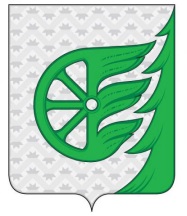 Администрация городского округа город ШахуньяНижегородской областиП О С Т А Н О В Л Е Н И ЕЗаявка принята «___»____________2021г.  В ____ часов_____ минутЗарегистрирована за № _________секретарь комиссии: _______________/          /Заявка принята «___»____________2021г.  В ____ часов_____ минутЗарегистрирована за № _________секретарь комиссии: _______________/          /                   Приложение № 2к аукционной документации                   Приложение № 2к аукционной документации